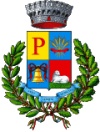 COMUNE DI PERDAXIUSPROVINCIA SUD SARDEGNAREGISTRO DEGLI ACCESSILinee guida ANAC FOIA (Del. 13.09.2016)Elenco delle richieste con cadenza semestrale in Amministrazione Trasparente(Altri contenuti/Accesso civico)ANNO 2021AvvertenzaIl presente registro andrà pubblicato semestralmente nella apposita sezione di Amministrazione Trasparente del sito Comunale.Dunque non potrà contenere dati personali di alcuno, neanchè di chi ha presentanto l’istanza di accesso civico.Chi volesse conoscere il nome di chi ha posto ogni singola richiesta di accesso civico pubblicata nel registro, dovrà presentare apposita istanza a cui seguirà necessariamente l’avviso al/ai controinteressato/i  e verrà seguito il procedimento previsto dall’art. 5 comma 5 del D.Leg.vo 14.03.2013, n. 33. Questo registro va aggiornato ogni sei mesi e pubblicato in Amministrazione Trasparente (Altri contenuti/Accesso civico)*Indicare con le sole iniziali i nomi delle persone fisiche a tutela dei dati personali. Infatti il presente registro verrà pubblicato semestralmente nella apposita sezione di Amministrazione Trasparente del sito Comunale. Dunque non potrà contenere dati personali di alcuno, neanche di chi ha presentato l’itstanza di accesso civico. Chi volesse conoscere il nome di chi ha presentato ogni singola richiesta di accesso civico pubblicata nel registro, dovrà presentare apposita istanza a cui seguirà necessariamente l’avviso al controinteressato e il relativo procedimento previsto dall’art. 5 comma 5 del D.Lgs. 14.03.2013, n. 33.Tipo Di AccessoRiferimenti dell’IstanzaRiferimenti dell’IstanzaRiferimenti dell’IstanzaRiferimenti dell’IstanzaRiferimenti del provvedimento finaleRiferimenti del provvedimento finaleRiferimenti del provvedimento finalenoteProt.DataOggetto*Prot.DataDefinizioneCivicoGeneralizzato DocumentaleCivicoGeneralizzato Documentale53102/02/2021Accesso formale ai documenti amministrativi 117702/03/2021|_| Irricevibile    (art.2 L.    241/1990)|_|Accoglimento     previa notifica     ai  controinteressati|_|Accoglimento        Semplice|_|Accoglimento     con    differimento o      limitazione|_|Accoglimento dopo      preavviso di rigetto|_|Accoglimento    previo preavviso     di rigettoCivicoGeneralizzato DocumentaleCivicoGeneralizzato Documentale53202/02/2021Accesso formale ai documenti amministrativi76310/02/2021|_| Irricevibile    (art.2 L.    241/1990)|_|Accoglimento     previa notifica     ai  controinteressati|_|Accoglimento        Semplice|_|Accoglimento     con    differimento o      limitazione|_|Accoglimento    dopo preavviso    di rigetto|_|Accoglimento    previo preavviso     di rigettoCivicoGeneralizzatoDocumentaleCivicoGeneralizzatoDocumentale59003/02/2021Richiesta di accesso ai documenti amministrativi156624/03/2022|_| Irricevibile    (art.2 L.    241/1990)|_|Accoglimento     previa notifica     ai  controinteressati|_|Accoglimento        Semplice|_|Accoglimento     con    differimento o      limitazione|_|Accoglimento    dopo preavviso    di rigetto|_|Accoglimento    previo preavviso     di rigettoCivicoGeneralizzato DocumentaleCivicoGeneralizzato Documentale81312/02/2021Richiesta accesso agli atti121303/03/2021|_| Irricevibile    (art.2 L.    241/1990)|_|Accoglimento     previa notifica     ai  controinteressati|_|Accoglimento        Semplice|_|Accoglimento     con    differimento o      limitazione|_|Accoglimento    dopo preavviso    di rigetto|_|Accoglimento    previo preavviso     di rigettoCivicoGeneralizzato DocumentaleCivicoGeneralizzato Documentale94618/02/2021Richiesta di accesso agli atti ai sensi dell’art. 22 della Legge 251/1990121504/03/2021|_| Irricevibile    (art.2 L.    241/1990)|_|Accoglimento     previa notifica     ai  controinteressati|_|Accoglimento        Semplice|_|Accoglimento     con    differimento o      limitazione|_|Accoglimento    dopo preavviso    di rigetto|_|Accoglimento    previo preavviso     di rigettoCivicoGeneralizzato DocumentaleCivicoGeneralizzato Documentale116001/03/2021Domanda di accesso formale ai documenti amministrativi123405/03/2022|_| Irricevibile    (art.2 L.    241/1990)|_|Accoglimento     previa notifica     ai  controinteressati|_|Accoglimento        Semplice|_|Accoglimento     con    differimento o      limitazione|_|Accoglimento    dopo preavviso    di rigetto|_|Accoglimento    previo preavviso     di rigettoCivicoGeneralizzato DocumentaleCivicoGeneralizzato Documentale123805/03/2021Richiesta accesso agli pratica edilizia 148518/03/2021|_| Irricevibile    (art.2 L.    241/1990)|_|Accoglimento     previa notifica     ai  controinteressati|_|Accoglimento        Semplice|_|Accoglimento     con    differimento o      limitazione|_|Accoglimento    dopo preavviso    di rigetto|_|Accoglimento    previo preavviso     di rigettoCivicoGeneralizzato DocumentaleCivicoGeneralizzato Documentale172731/03/2021Richiesta accesso agli atti 187609/04/201|_| Irricevibile    (art.2 L.    241/1990)|_|Accoglimento     previa notifica     ai  controinteressati|_|Accoglimento        Semplice|_|Accoglimento     con    differimento o      limitazione|_|Accoglimento    dopo preavviso    di rigetto|_|Accoglimento    previo preavviso     di rigettoCivicoGeneralizzato DocumentaleCivicoGeneralizzato Documentale170931/03/2021Richiesta accesso agli atti amministrativi 226230/04/2021|_| Irricevibile    (art.2 L.    241/1990)|_|Accoglimento     previa notifica     ai  controinteressati|_|Accoglimento        Semplice|_|Accoglimento     con    differimento o      limitazione|_|Accoglimento    dopo preavviso    di rigetto|_|Accoglimento    previo preavviso     di rigettoCivicoGeneralizzato DocumentaleCivicoGeneralizzato Documentale171031/03/2021Richiesta accesso agli atti amministrativi 226730/04/2021|_| Irricevibile    (art.2 L.    241/1990)|_|Accoglimento     previa notifica     ai  controinteressati|_|Accoglimento        Semplice|_|Accoglimento     con    differimento o      limitazione|_|Accoglimento    dopo preavviso    di rigetto|_|Accoglimento    previo preavviso     di rigettoCivicoGeneralizzato DocumentaleCivicoGeneralizzato Documentale226030/04/2021Richiesta accesso formale ai documenti amministrativi 271327/05/2021|_| Irricevibile    (art.2 L.    241/1990)|_|Accoglimento     previa notifica     ai  controinteressati|_|Accoglimento        Semplice|_|Accoglimento     con    differimento o      limitazione|_|Accoglimento    dopo preavviso    di rigetto|_|Accoglimento    previo preavviso     di rigettoCivicoGeneralizzato DocumentaleCivicoGeneralizzato Documentale228103/05/2021Richiesta di accesso agli atti 293910/06/2021|_| Irricevibile    (art.2 L.    241/1990)|_|Accoglimento     previa notifica     ai  controinteressati|_|Accoglimento        Semplice|_|Accoglimento     con    differimento o      limitazione|_|Accoglimento    dopo preavviso    di rigetto|_|Accoglimento    previo preavviso     di rigettoCivicoGeneralizzato DocumentaleCivicoGeneralizzato Documentale262420/05/2021Richiesta accesso formale ai documenti amministrativi288009/06/2021|_| Irricevibile    (art.2 L.    241/1990)|_|Accoglimento     previa notifica     ai  controinteressati|_|Accoglimento        Semplice|_|Accoglimento     con    differimento o      limitazione|_|Accoglimento    dopo preavviso    di rigetto|_|Accoglimento    previo preavviso     di rigettoCivicoGeneralizzato DocumentaleCivicoGeneralizzato Documentale265524/05/2021Istanza di accesso agli atti amministrativi 295111/06/2021|_| Irricevibile    (art.2 L.    241/1990)|_|Accoglimento     previa notifica     ai  controinteressati|_|Accoglimento        Semplice|_|Accoglimento     con    differimento o      limitazione|_|Accoglimento    dopo preavviso    di rigetto|_|Accoglimento    previo preavviso     di rigettoCivicoGeneralizzato DocumentaleCivicoGeneralizzato Documentale280603/06/2021Richiesta accesso formale ai documenti amministrativi289109/06/2021|_| Irricevibile    (art.2 L.    241/1990)|_|Accoglimento     previa notifica     ai  controinteressati|_|Accoglimento        Semplice|_|Accoglimento     con    differimento o      limitazione|_|Accoglimento    dopo preavviso    di rigetto|_|Accoglimento    previo preavviso     di rigettoCivicoGeneralizzato DocumentaleCivicoGeneralizzato Documentale285608/06/2021Richiesta di accesso agli atti |_| Irricevibile    (art.2 L.    241/1990)|_|Accoglimento     previa notifica     ai  controinteressati|_|Accoglimento        Semplice|_|Accoglimento     con    differimento o      limitazione|_|Accoglimento    dopo preavviso    di rigetto|_|Accoglimento    previo preavviso     di rigettoCivicoGeneralizzato DocumentaleCivicoGeneralizzato Documentale312022/06/2021Richiesta accesso formale ai documenti amministrativi329105/07/2021|_| Irricevibile    (art.2 L.    241/1990)|_|Accoglimento     previa notifica     ai  controinteressati|_|Accoglimento        Semplice|_|Accoglimento     con    differimento o      limitazione|_|Accoglimento    dopo preavviso    di rigetto|_|Accoglimento    previo preavviso     di rigettoCivicoGeneralizzato DocumentaleCivicoGeneralizzato Documentale316325/06/2021Richiesta accesso formale ai documenti amministrativi329405/07/2021|_| Irricevibile    (art.2 L.    241/1990)|_|Accoglimento     previa notifica     ai  controinteressati|_|Accoglimento        Semplice|_|Accoglimento     con    differimento o      limitazione|_|Accoglimento    dopo preavviso    di rigetto|_|Accoglimento    previo preavviso     di rigettoCivicoGeneralizzato DocumentaleCivicoGeneralizzato Documentale318528/06/2021Richiesta di accesso a documenti amministrativi 329805/07/2021|_| Irricevibile    (art.2 L.    241/1990)|_|Accoglimento     previa notifica     ai  controinteressati|_|Accoglimento        Semplice|_|Accoglimento     con    differimento o      limitazione|_|Accoglimento    dopo preavviso    di rigetto|_|Accoglimento    previo preavviso     di rigettoCivicoGeneralizzato DocumentaleCivicoGeneralizzato Documentale346314/07/2021Richiesta accesso agli atti 349113/08/2021|_| Irricevibile    (art.2 L.    241/1990)|_|Accoglimento     previa notifica     ai  controinteressati|_|Accoglimento        Semplice|_|Accoglimento     con    differimento o      limitazione|_|Accoglimento    dopo preavviso    di rigetto|_|Accoglimento    previo preavviso     di rigettoCivicoGeneralizzato DocumentaleCivicoGeneralizzato Documentale393012/08/2021Richiesta di accesso a documenti amministrativi396116/08/2021|_| Irricevibile    (art.2 L.    241/1990)|_|Accoglimento     previa notifica     ai  controinteressati|_|Accoglimento        Semplice|_|Accoglimento     con    differimento o      limitazione|_|Accoglimento    dopo preavviso    di rigetto|_|Accoglimento    previo preavviso     di rigettoCivicoGeneralizzato DocumentaleCivicoGeneralizzato Documentale406025/08/2021Richiesta accesso formale ai documenti amministrativi410430/08/2021|_| Irricevibile    (art.2 L.    241/1990)|_|Accoglimento     previa notifica     ai  controinteressati|_|Accoglimento        Semplice|_|Accoglimento     con    differimento o      limitazione|_|Accoglimento    dopo preavviso    di rigetto|_|Accoglimento    previo preavviso     di rigettoCivicoGeneralizzato DocumentaleCivicoGeneralizzato Documentale408026/08/2021Richiesta accesso formale ai documenti amministrativi412731/08/2021|_| Irricevibile    (art.2 L.    241/1990)|_|Accoglimento     previa notifica     ai  controinteressati|_|Accoglimento        Semplice|_|Accoglimento     con    differimento o      limitazione|_|Accoglimento    dopo preavviso    di rigetto|_|Accoglimento    previo preavviso     di rigettoCivicoGeneralizzato DocumentaleCivicoGeneralizzato Documentale443214/09/2021Richiesta accesso formale ai documenti amministrativi478505/10/2021|_| Irricevibile    (art.2 L.    241/1990)|_|Accoglimento     previa notifica     ai  controinteressati|_|Accoglimento        Semplice|_|Accoglimento     con    differimento o      limitazione|_|Accoglimento    dopo preavviso    di rigetto|_|Accoglimento    previo preavviso     di rigettoCivicoGeneralizzato DocumentaleCivicoGeneralizzato Documentale448816/09/2021Richiesta accesso formale ai documenti amministrativi482507/10/2021|_| Irricevibile    (art.2 L.    241/1990)|_|Accoglimento     previa notifica     ai  controinteressati|_|Accoglimento        Semplice|_|Accoglimento     con    differimento o      limitazione|_|Accoglimento    dopo preavviso    di rigetto|_|Accoglimento    previo preavviso     di rigettoCivicoGeneralizzato DocumentaleCivicoGeneralizzato Documentale458322/09/2021Richiesta accesso formale ai documenti amministrativi490311/10/2021|_| Irricevibile    (art.2 L.    241/1990)|_|Accoglimento     previa notifica     ai  controinteressati|_|Accoglimento        Semplice|_|Accoglimento     con    differimento o      limitazione|_|Accoglimento    dopo preavviso    di rigetto|_|Accoglimento    previo preavviso     di rigettoCivicoGeneralizzato DocumentaleCivicoGeneralizzato Documentale466428/09/2021Richiesta di accesso a documenti amministrativi514522/10/2021|_| Irricevibile    (art.2 L.    241/1990)|_|Accoglimento     previa notifica     ai  controinteressati|_|Accoglimento        Semplice|_|Accoglimento     con    differimento o      limitazione|_|Accoglimento    dopo preavviso    di rigetto|_|Accoglimento    previo preavviso     di rigettoCivicoGeneralizzato DocumentaleCivicoGeneralizzato Documentale496213/10/2021Richiesta accesso formale ai documenti amministrativi530902/11/2021|_| Irricevibile    (art.2 L.    241/1990)|_|Accoglimento     previa notifica     ai  controinteressati|_|Accoglimento        Semplice|_|Accoglimento     con    differimento o      limitazione|_|Accoglimento    dopo preavviso    di rigetto|_|Accoglimento    previo preavviso     di rigettoCivicoGeneralizzato DocumentaleCivicoGeneralizzato Documentale504015/10/2021Richiesta accesso formale ai documenti amministrativi544109/11/2021|_| Irricevibile    (art.2 L.    241/1990)|_|Accoglimento     previa notifica     ai  controinteressati|_|Accoglimento        Semplice|_|Accoglimento     con    differimento o      limitazione|_|Accoglimento    dopo preavviso    di rigetto|_|Accoglimento    previo preavviso     di rigettoCivicoGeneralizzato DocumentaleCivicoGeneralizzato Documentale504115/10/2021Richiesta accesso formale ai documenti amministrativi515121/11/2021|_| Irricevibile    (art.2 L.    241/1990)|_|Accoglimento     previa notifica     ai  controinteressati|_|Accoglimento        Semplice|_|Accoglimento     con    differimento o      limitazione|_|Accoglimento    dopo preavviso    di rigetto|_|Accoglimento    previo preavviso     di rigettoCivicoGeneralizzato DocumentaleCivicoGeneralizzato Documentale559916/11/2021Richiesta accesso formale ai documenti amministrativi603209/12/2021|_| Irricevibile    (art.2 L.    241/1990)|_|Accoglimento     previa notifica     ai  controinteressati|_|Accoglimento        Semplice|_|Accoglimento     con    differimento o      limitazione|_|Accoglimento    dopo preavviso    di rigetto|_|Accoglimento    previo preavviso     di rigettoCivicoGeneralizzato DocumentaleCivicoGeneralizzato Documentale570423/11/2021Richiesta accesso formale ai documenti amministrativi603509/12/2021|_| Irricevibile    (art.2 L.    241/1990)|_|Accoglimento     previa notifica     ai  controinteressati|_|Accoglimento        Semplice|_|Accoglimento     con    differimento o      limitazione|_|Accoglimento    dopo preavviso    di rigetto|_|Accoglimento    previo preavviso     di rigettoCivicoGeneralizzato DocumentaleCivicoGeneralizzato Documentale584930/11/2021Richiesta accesso formale ai documenti amministrativi603809/12/2021|_| Irricevibile    (art.2 L.    241/1990)|_|Accoglimento     previa notifica     ai  controinteressati|_|Accoglimento        Semplice|_|Accoglimento     con    differimento o      limitazione|_|Accoglimento    dopo preavviso    di rigetto|_|Accoglimento    previo preavviso     di rigetto